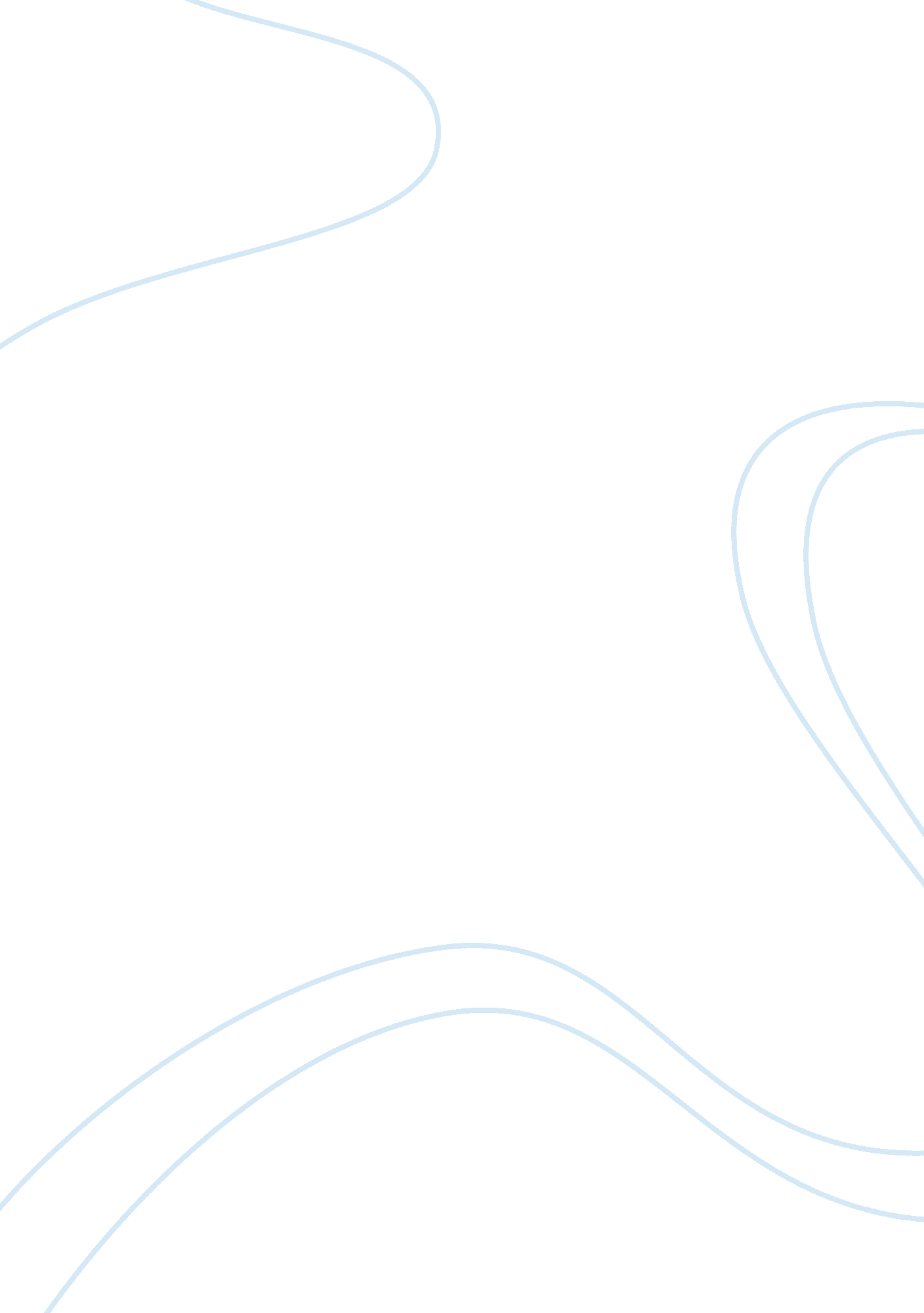 Electronic gadgets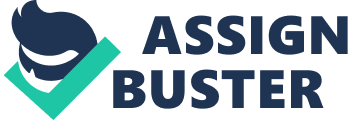 Technology has become a very important part of our lives nowadays. During the past few years, technology has evolved in many ways and is probably without a doubt better than ever before. People are always trying to find something new that will improve our lives dramatically. Some of the creations that have really changed our lives are the computer, telephone, internet and electronic mail, television, cell phone and voice mail. Everything has a positive and a negative effect on our lives and so does technology. Technology may be very helpful but it can sometimes be very armful. In our modern society, people can't see themselves without computers. Computers have evolved so much during the past years. They used to be bulky, expensive and not very reliable machine but nowadays there are fast, small and affordable and nearly every family has a computer. With computers you can browse over the internet and look for information about a subject instead of having to do read books at the library or read the newspaper. This image was selected as a picture of the week o... Nowadays mostly everything Is available on the Internet. You can even do your Christmas shopping over the internet Instead of having to spend a long time waiting at the malls. Electronic mails can be sent over a network and It's much faster and takes up less time than to have to write a letter and then send it and the person would have to wait a day or more to get your letter. Cell phones are also very useful gadgets as people can reach you wherever you are. In case of emergency people can contact you even If you're not at home. When you have a computer you can Just store your files on your hard drive and It can be retrieved at any time. It's also much easier. 